Friday 5th March 2021WALT: label a plant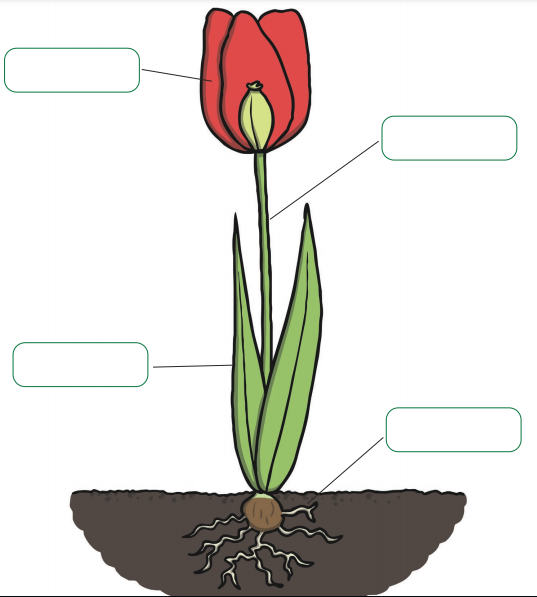 Word bankNow design your own flowerleafpetalstemroots